016 オオマツヨイグサ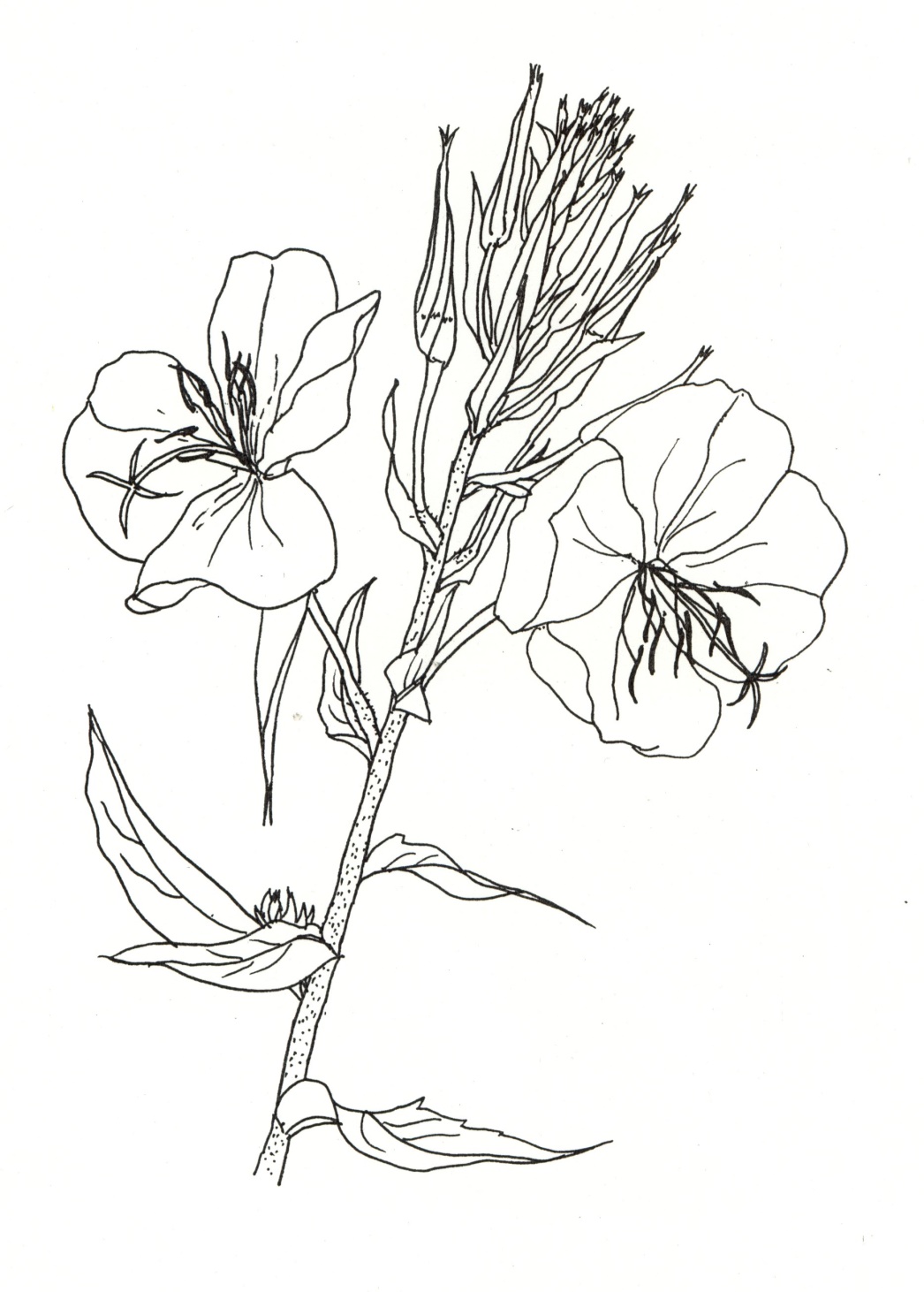 